2 Week Independent Learning plan Week 13  & 14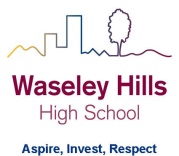 Monday  29th June to 10th JulySubject: 	Business Studies	/ Enterprise	Year:			9	Topic/theme:   High Street Regeneration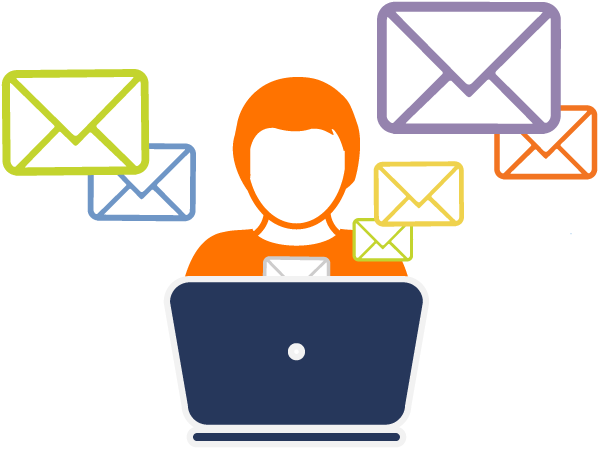 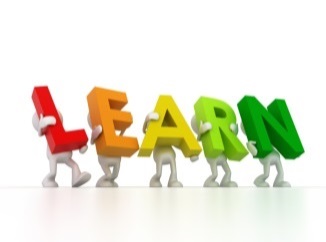 Three stages to online learning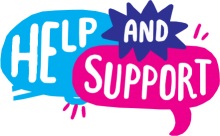 We are here to help you within school opening hours:Learning tasks for this fortnight: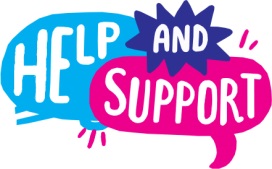 Need help?HomeAccess+ https://facility.waseley.networcs.net/HAP/login.aspx?ReturnUrl=%2fhap (use your normal school username and password).Pupil and parent help page:  https://www.waseleyhills.worcs.sch.uk/coronavirus-independent-learning/help-for-parents-and-pupils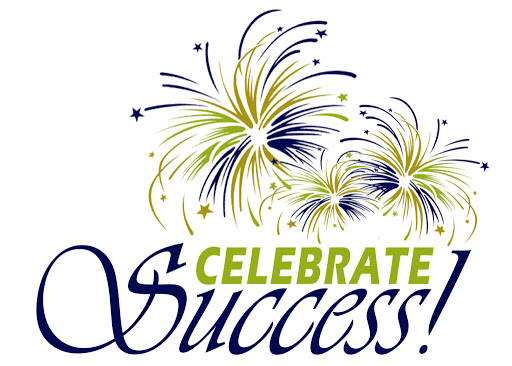 Fancy showing your best work off?You can email a photo of you doing something great, or an example of your best piece of work to your Head of Year for our celebrations assemblies when we return.  Yr 7 please email Mrs Williams at jewilliams@waseleyhills.worcs.sch.uk Yr 8 please email Mrs Bridgeman at jbridgeman@waseleyhills.worcs.sch.ukYr 9 please email Mrs Bradley at kjbradley@waseleyhills.worcs.sch.ukYr 10 please email Mr Jones at djones@waseleyhills.worcs.sch.ukPlease keep your work organised in subjects as we are excited to see what you have achieved and reward you for it when we return.Stage One – Reading TaskStage Two – Completing TasksStage Three – Assessing your learning and feedbackRead the lessons in the table below.  Think about what you need to learn from the task. It may help to look at the other lessons too as this will show you where your learning is heading.  Find the resources you need.  In some instances you may need to log into HomeAccess+ and find the file on the coursework drive (S).  Login with your normal school username and password.  Use the resource as described to complete the suggested task.  Reflect on the teacher’s question.Click here for HomeAccess+ driveClick here for help with accessing HomeAccess+At the end of the two weeks you will be set a task by your teacher on Show My Homework.  This is submitted in SMHWK.   This task will assess your learning and allow us to give you feedback.These assessment tasks are optional but submitting them is very helpful for you and your teacher to understand what you have learnt.Email your teacherJoin your teacher for a support chat sessionRing school receptionYou can now email your teacher using your Office 365 email address. You can also email Mr Baker or the Subject Leader using the contact info above (top right). You will also receive an invite during the two week period to join an online support chat with your teacher.Call 0121 4535211 within school hours. They will email your teacher and ask them to contact you.Lesson Aim:What you need to take from this lesson Resource(s) to use:Hyperlinks to videos etcHomeAccess+ file locationSuggested task:1In this lesson you will learn… to investigate and audit the current provisions and services of Rubery High Street.Description of Resource :  Location :  Home Access+/Coursework S: Drive/Business Studies/ Year 9 Dean/ Week 13 14File Name :  Letter of Investment +Lesson 1 and 2 Rubery High Street Regeneration Task Booklet +High Street AuditDescription of what you need to do (step by step):Open -  Letter of Investment and readOpen - Lesson 1 and 2 Rubery High Street Regeneration Task BookletComplete Task 1 Parts a & b:   Investigating Rubery High Street -  you have a choice how best you can complete this task.2In this lesson you will learn….to investigate and audit the current provisions and services of Rubery High Street.Description of Resource :  Location :  Home Access+/Coursework S: Drive/Business Studies/Year 9 Dean/ Week 13 14File Name : Letter of Investment+Lesson 1 and 2 Rubery High Street Regeneration Task Booklet+High Street AuditThis lesson continues from Lesson 1 - Task 1 Parts a and bTo complete Parts A & B (especially if you do choose to go for the walk) will take longer than one lesson.Remember, you have two parts to complete : Sketch and label a map of the existing businessesb). Complete the High Street Audit - there is an example to help youA question your teacher would have asked you at the end of this lesson is:How exciting would it be if this promise of £200 million investment was for real?  Do you agree that it could really help to improve the local area?3In this lesson you will learn…To use a brief in order to re-design Rubery High Street.Description of Resource :  Location :  Home Access+/Coursework S: Drive/Business Studies/ Year 9 Dean /Week 13 14File Name : Lesson 3 and 4 Redesigning and Regenerating+Rubery High Street Regeneration Source MaterialDescription of what you need to do (step by step):Open -   Lesson 3 and 4 Redesigning and RegeneratingFollow  Task 2 :  Redesigning and Regenerating Rubery High StreetOpen -  Rubery High Street Regeneration Source Material4In this lesson you will learn… To use a brief in order to re-design Rubery High Street.Description of Resource :  Location :  Home Access+/Coursework S: Drive/Business Studies/ Year 9 Dean Week 13 14File Name :Lesson 3 and 4 Redesigning and Regenerating+Rubery High Street Regeneration Source MaterialDescription of what you need to do (step by step):This is continued from Lesson3.You should continue with Task 2 and be sure that your ideas and plans reflect between 1 to 2 lessons of time.If you do complete, you may wish to move onto Lesson 5 as this may take just over one lesson…A question your teacher would have asked you at the end of this lesson is:Where is the best place that you have ever been shopping?  What makes this place such a great place to go shopping?  5In this lesson you will learn…To promote and present your ideas and plans in order to persuade an audience.Description of Resource :  Location :  Home Access+/Coursework S: Drive/Business Studies/ Year 9 Dean /Week 13 14File Name :  Letter of Investment+Lesson 5 Rubery Regeneration Task Booklet Presenting+Rubery High Street Regeneration Source Material- Open all the files and make sure that you have completed Lessons 1 & 2 before you start Lesson 5.Open -  Lesson 5 Rubery Regeneration Task Booklet Presenting Follow Task 3 :   Presenting and Promoting Your PlansThere is a template to help you.A question your teacher would have asked you at the end of this lesson is:Do you think that your plans and presentations would have done enough to persuade the Chief Finance Executive for Birmingham City Council to give you the £200 million that you are looking for?Have a great summer and we look forward to seeing you in September.How will we assess you learning?Years 7 and 8: Pupils will be set an interactive quiz using this information on Show My Homework or asked to submit a piece of work such as a photograph of art work.Year 9 to 11: Pupils may be set an interactive quiz or a written task via Show My Homework.How will we assess you learning?Years 7 and 8: Pupils will be set an interactive quiz using this information on Show My Homework or asked to submit a piece of work such as a photograph of art work.Year 9 to 11: Pupils may be set an interactive quiz or a written task via Show My Homework.How will we assess you learning?Years 7 and 8: Pupils will be set an interactive quiz using this information on Show My Homework or asked to submit a piece of work such as a photograph of art work.Year 9 to 11: Pupils may be set an interactive quiz or a written task via Show My Homework.How will we assess you learning?Years 7 and 8: Pupils will be set an interactive quiz using this information on Show My Homework or asked to submit a piece of work such as a photograph of art work.Year 9 to 11: Pupils may be set an interactive quiz or a written task via Show My Homework.